DIFFERENT CITIES-ONE FAMILY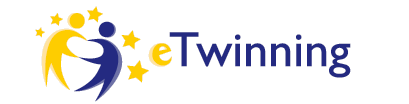 Lo scopo del progetto è promuovere la conoscenza di culture, stati e città diverse usando l’inglese come lingua di comunicazione consentendo agli alunni di esercitare una cittadinanza attiva anche oltre i confini nazionali. La durata prevista è l’A.S 2014-2015. Materie: Inglese, Italiano, Informatica, Cittadinanza, Geografia, Musica, Arte e immagineEtà degli studenti: 8-14 anniPartner: Italia (Vignola, Arezzo), Polonia (Slupca, Dabrowa Gornicza), Cipro (Nicosia), Armenia (Yerevan, Artashat, Vanadzor), Francia (Thenon)Strumenti: TwinSpace, email, Skype, video-animoto, Power Point, Word, Mapsengine, Voki, Audioboom, Glogster, foto, disegni, cartoline tradizionali e on-line.ObiettiviAumentare l’interesse degli alunni riguardo culture e lingue diverse.Rinforzare la propria identità di cittadini italiani.Promuovere l’inclusione degli alunni stranieri ,disabili e con bisogni educativi speciali.Scoprire somiglianze e differenze tra le città coinvolte.Imparare a conoscere meglio la nostra città.Migliorare le competenze linguistiche creando un bisogno reale di comunicare.Migliorare le competenze sociali promuovendo l’amicizia con studenti di altre nazioni.Migliorare le competenze tecnologiche-informatiche.Percorso di lavoroPreparazione di un profilo personale.Presentazione della propria scuola e della propria città.Apprendimento di  informazioni riguardo le città partner: mappe, bandiere, stemmi, capitali, leggende, curiosità. Apprendimento di  alcune parole nelle lingue dei partners attraverso l’ascolto di file audio registrati dagli alunni.Creazione di  un dizionario illustrato.Presentazione di una leggenda sulla propria città.Realizzazione di un’attività  cooperativa con la scuola di Arezzo sulla sicurezza in Internet in occasione del SID (Safer Internet Day).Creazione, insieme a tutti gli altri studenti del progetto, di una nuova città ideale “Sweet Home City”  disegnando personaggi, luoghi, mappe, stemmi.Invenzione di una leggenda relativa la nuova città strutturata in cinque capitoli: uno per ogni città del progetto.Creazione di un logo umano in occasione dell’eTwinning birthday il 7 maggio 2015.Produzione di un video-spot sulla propria città.Valutazione di  quanto gli alunni hanno imparato gli uni dagli altri attraverso quizzes e giochi interattivi.